Аппликация 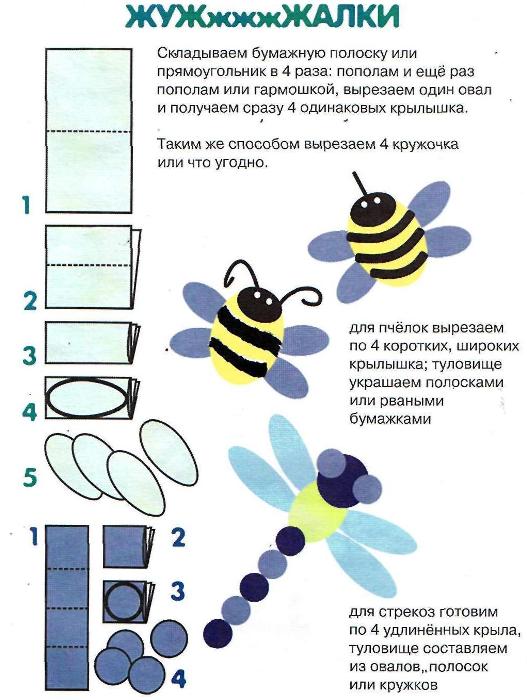 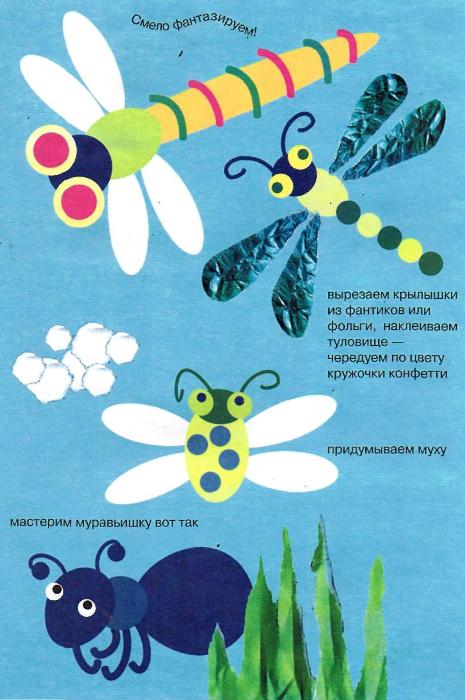 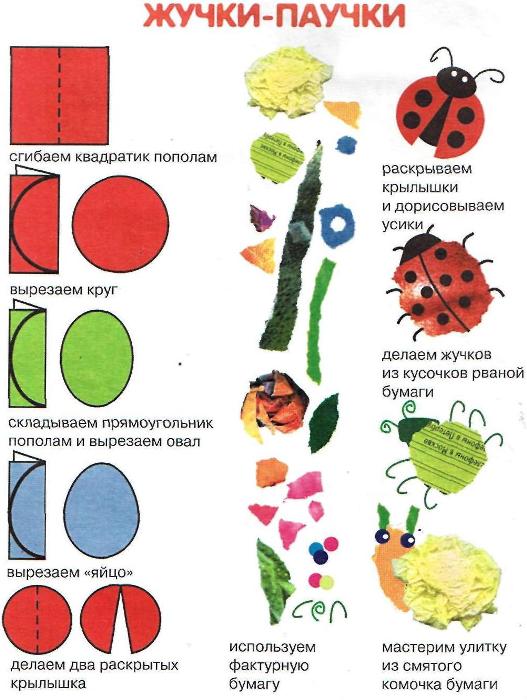 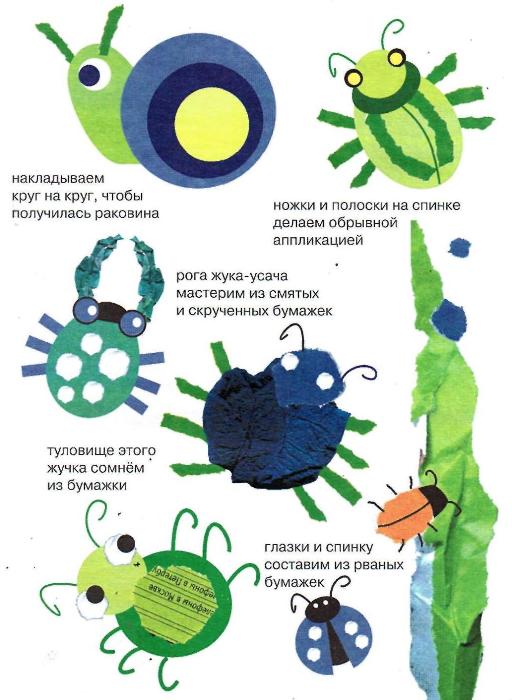 